关于2022年下半年柯桥区普通话水平等级测试报名的通知2022年下半年柯桥区普通话水平测试报名工作即将开始，现将具体事宜通知如下：一、报名对象户籍、居住或工作在柯桥区的公务员、教师及其他社会人员。特别说明：1.高校在校学生原则上在就读学校报名测试，本测试站不接受报名。2.根据疫情防控需要，考生测试前14日内建议不离开我省，若有省外旅居史须提供考前48小时内核酸检测阴性证明，若报到时无法提供的，禁止参加考试。3.考生不能在两个或以上测试站同时报名，否则报名无效。12个月内参加普通话测试作弊过的人员，测试系统不接受报名。二、报名时间2022年9月19日00：00—9月30日23：55。三、报名入口根据统一要求，本次普通话测试报名均采用网报形式，考生可通过扫其中一个二维码，报名系统将于9月19日零点启用。报名二维码（任扫一个即可，不要重复报名）：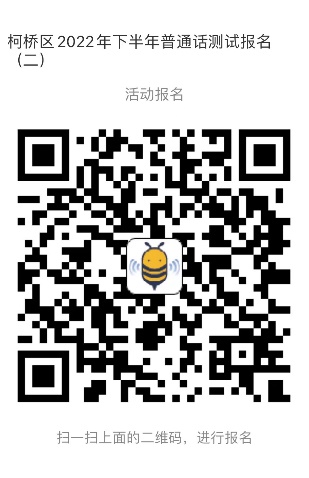 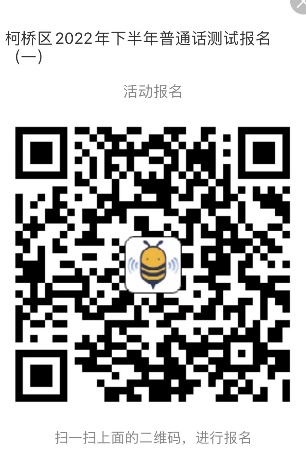 考生填报的各项身份信息将导入全国统一的普通话水平测试系统，必须正确无误。如因信息填写错误而影响通知接收、不能参加测试、无法顺利寄发证书或证书有误的，一切责任由考生自负。报名考生务必实名认证加入钉钉群:4640000834，以方便及时收取报名缴费测试等通知、开展在线咨询。咨询电话：84566135，沈老师。四、材料提交根据统一要求，本次报名考生须在网上提交材料，接受网上审核，无需前来现场确认。材料提交内容：（一）柯桥区户籍的考生。填写报名信息需提交身份证正反面照片和户籍原件（首页和本人页）照片；（二）在柯桥区工作而非柯桥区户籍的考生。在报名信息填写时需提交身份证正反面照片和在柯桥区近3个月的社保缴费证明（盖章有效）照片。（三）在柯桥区居住而非柯桥区户籍的考生。在报名信息填写时需提交身份证正反面照片和在柯桥区有效期内的居住证照片，暂住证不能报名。考生报名时请仔细对照条件选择以上三项中一项上交材料，特别注意提交照片清晰度，若无法辨认照片中主要信息视作无效材料。五、审核缴费 测试站将于2022年10月14日前完成网上审核工作，10月17-18日左右通过报名登记的手机号码给审核通过的考生发送缴费短信，审核通过的考生按短信提示方式进行缴费。收费标准：65元/人，缴费截止时间：2022年10月25日，审核通过并在截止时间内缴费成功的，方视为报名有效；一经缴费，不予退款，缴费前请谨慎考虑。审核未通过考生不再收到提示短信，若有疑问可在10月19-20日通过来电或群内询问。六、测试安排本次普通话水平测试采用计算机辅助测试（简称“机测”）。测试时间初定于2022年11月12日左右，测试地点：柯桥区职教中心，具体测试通知详见柯桥区教体局网站及柯桥区教师发展中心网站公告。特别提醒：普通话测试的正式通知将在柯桥区教体局网站及教师发展中心网站公告，不再另发手机短信。七、证书发放原则上测试65个工作日后颁发电子证书，请关注电子证书发放公告。特别说明：如果需要纸质证书的考生，请在报名时填写登记，到时将以快递(到付)的形式邮寄。绍兴市柯桥区语言文字工作委员会      绍兴市柯桥区教育体育局2022年9月15日